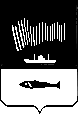 АДМИНИСТРАЦИЯ ГОРОДА МУРМАНСКАП О С Т А Н О В Л Е Н И Е29.04.2014                                               	 	                                           № 1219Об утверждении состава экспертных групп и конкурсной комиссии по рассмотрению и оценке бизнес-проектов, представленных на Конкурс молодежных бизнес-проектов «КПД» (в ред. постановлений от 16.04.2015 № 985, 29.04.2016 № 1166, от 11.05.2017 № 1360, от 23.05.2018 № 1449)	В целях реализации мероприятий подпрограммы «Развитие и поддержка малого и среднего предпринимательства в городе Мурманске» на 2018-2024 годы муниципальной программы города Мурманска «Развитие конкурентоспособной экономики» на 2018-2024 годы, утвержденной постановлением администрации города Мурманска от 10.11.2017 № 3598,         п о с т а н о в л я ю:Утвердить состав экспертной группы по общей оценке бизнес-планов, представленных на Конкурс молодежных бизнес-проектов «КПД», согласно приложению № 1 к настоящему постановлению.Утвердить состав экспертной группы по инвестиционной оценке бизнес-планов, представленных на конкурс молодежных бизнес-проектов «КПД», согласно приложению № 2 к настоящему постановлению.Утвердить состав конкурсной комиссии по рассмотрению и оценке бизнес-проектов, представленных на Конкурс молодежных бизнес-проектов «КПД», согласно приложению № 3 к настоящему постановлению.Отменить постановления администрации города Мурманска:от 12.04.2012 № 741 «Об утверждении состава конкурсной комиссии по рассмотрению и оценке бизнес-проектов, представленных на Конкурс молодежных бизнес-проектов «КПД», за исключение пункта 2;от 20.06.2012 № 1364 «О внесении изменений в приложение к постановлению администрации города Мурманска от 12.04.2012 № 741 «Об утверждении состава конкурсной комиссии по рассмотрению и оценке бизнес-проектов, представленных на Конкурс молодежных бизнес-проектов «КПД»;от 12.04.2013 № 779 «О внесении изменений в приложение к постановлению администрации города Мурманска от 12.04.2012 № 741 «Об утверждении состава конкурсной комиссии по рассмотрению и оценке бизнес-проектов, представленных на Конкурс молодежных бизнес-проектов «КПД» (в ред. постановления от 20.06.2012 № 1364)»;от 18.06.2013 № 1496 «О внесении изменений в приложение к постановлению администрации города Мурманска от 12.04.2012 № 741 «Об утверждении состава конкурсной комиссии по рассмотрению и оценке бизнес-проектов, представленных на Конкурс молодежных бизнес-проектов «КПД» (в ред. постановлений от 20.06.2012 № 1364, от 12.04.2013 № 779)».Отделу информационно-технического обеспечения и защиты информации администрации города Мурманска (Кузьмин А.Н.) разместить настоящее постановление с приложениями на официальном сайте администрации города Мурманска в сети Интернет.Редакции газеты «Вечерний Мурманск» (Червякова Н.Г.)  опубликовать настоящее постановление с приложениями. Настоящее постановление вступает в силу со дня официального опубликования.Контроль за выполнением настоящего постановления возложить на заместителя главы администрации города Мурманска Соколова М.Ю.Глава администрации города Мурманска		          	                                                      А.И. СысоевСостав  экспертной группы по общей оценке бизнес-планов, представленных на Конкурс молодежных бизнес-проектов «КПД» Определить, что при невозможности участия в работе членов экспертной группы производится замена:_____________________________Состав  экспертной группы по инвестиционной оценке бизнес-планов, представленных на Конкурс молодежных бизнес-проектов «КПД» Определить, что при невозможности участия в работе членов экспертной группы производится замена:___________________________Приложение № 3к постановлению администрациигорода Мурманскаот 29.04.2014 № 1219Состав конкурсной комиссии по рассмотрению и оценке бизнес-проектов, представленных на Конкурс молодежных бизнес-проектов «КПД» Члены конкурсной комиссииОпределить, что при невозможности участия в работе членов конкурсной комиссии производится замена:______________________________Приложение № 1к постановлению администрациигорода Мурманскаот 29.04.2014 № 1219Иванова Инна Яковлевна– директор Информационно-консультационного центра для начинающего предпринимателя Союза «Торгово-промышленная палата Мурманской области» /Северная/ (по согласованию)Медведева Елена Викторовна– директор ООО «Радуга Севера» (по согласованию)Печкарева Татьяна Вадимовна– председатель комитета по социальной поддержке, взаимодействию с общественными организациями и делам молодежи администрации города МурманскаПолято Елена Анатольевна– начальник отдела содействия трудоустройству граждан Государственного областного бюджетного учреждения Центр занятости населения города Мурманска (по согласованию)Прямикова Тамара Ивановна                       – заместитель председателя Совета депутатов города Мурманска (по согласованию)Ивановой Инны Яковлевны– АбозовикИриной Викторовной– экспертом по сертификации туристских услуг и средств размещения Союза «Торгово-промышленная палата Мурманской области» /Северная/ (по согласованию)Медведевой Елены Викторовны– Пурлицис Светланой Ивановной– Руководителем внутреннего и международного регионального отдела  ООО «Радуга Севера» (по согласованию)Печкаревой Татьяны Вадимовны– Синяковой Юлией Сандыбековной– начальником отдела по делам молодежи комитета по социальной поддержке, взаимодействию с общественными организациями и делам молодежи администрации города МурманскаПрямиковой Тамары Ивановны   – Телибаевой Натальей Сергеевной– депутатом Совета депутатов города Мурманска (по согласованию)Полято Елены Анатольевны– Бижко Александром Юрьевичем– исполняющий обязанности заместителя начальника отдела содействия трудоустройству граждан  Государственного областного бюджетного учреждения Центр занятости населения города Мурманска (по согласованию)Приложение № 2к постановлению администрациигорода Мурманскаот 29.04.2014 № 1219Буч Ольга Вадимовна– д.э.н., профессор, директор АНО «Центр управления проектами» (по согласованию)Никифоров Дмитрий Геннадьевич– менеджер по проектам НМК «ФОРМАП» (по согласованию)Поваров Александр Петрович– начальник Отдела организации кредитования клиентов малого бизнеса Управления продаж малому бизнесу Мурманского отделения № 8627                   ПАО Сбербанк (по согласованию)Распопова Алла Юрьевна– к.э.н., доцент кафедры экономики и управления ФГБОУ ВО «Мурманский арктический государственный университет» (по согласованию)Романова Людмила Александровна– начальник управления малого и среднего бизнеса Операционного офиса «Мурманский» Санкт-Петербургского филиала Публичного акционерного общества «Промсвязьбанк» (по согласованию)Никифорова Дмитрия Геннадьевича– Марышевым Артемом Сергеевичем– Марышевым Артемом Сергеевичем– заместителем директора-руководителем  Центра поддержки предпринимательства НМК «ФОРМАП» (по согласованию)– заместителем директора-руководителем  Центра поддержки предпринимательства НМК «ФОРМАП» (по согласованию)Поварова Александра Петровича– Елизаровой Ириной Алфеевной– Елизаровой Ириной Алфеевной– начальником Управления продаж малому бизнесу Мурманского отделения № 8627 ПАО Сбербанк (по согласованию)– начальником Управления продаж малому бизнесу Мурманского отделения № 8627 ПАО Сбербанк (по согласованию)Распоповой Аллы Юрьевны– Беспаловой Светланой Владимировной– Беспаловой Светланой Владимировной– к.э.н., доцентом, заведующим кафедрой экономики и управления ФГБОУ ВО «Мурманский арктический государственный университет» (по согласованию)– к.э.н., доцентом, заведующим кафедрой экономики и управления ФГБОУ ВО «Мурманский арктический государственный университет» (по согласованию)Романовой Людмилы АлександровныРомановой Людмилы Александровны– Шуваловой Анастасией Александровной– Шуваловой Анастасией Александровной– менеджером по работе с ключевыми клиентами управления малого и среднего бизнеса Операционного офиса «Мурманский» Санкт-Петербургского филиала Публичного акционерного общества «Промсвязьбанк» (по согласованию)– менеджером по работе с ключевыми клиентами управления малого и среднего бизнеса Операционного офиса «Мурманский» Санкт-Петербургского филиала Публичного акционерного общества «Промсвязьбанк» (по согласованию)Синякаев Руфат Равильевич– заместитель главы администрации города Мурманска– председатель конкурсной  комиссииКанаш Ирина Степановна– председатель комитета по экономическому развитию администрации города Мурманска– заместитель председателя конкурсной комиссииГаврищук Юлия Владимировна– ведущий специалист отдела инвестиций и предпринимательства комитета по экономическому развитию администрации города Мурманска– секретарь конкурсной комиссииБуч Ольга Вадимовна – д.э.н., профессор, директор АНО «Центр управления проектами» (по согласованию)Иванова Инна Яковлевна– директор Информационно-консультационного центра для начинающего предпринимателя Союза «Торгово-промышленная палата Мурманской области» /Северная/ (по согласованию)Медведева Елена Викторовна– директор ООО «Радуга Севера» (по согласованию)Никифоров Дмитрий Геннадьевич– менеджер по проектам НМК «ФОРМАП» (по согласованию)Печкарева Татьяна Вадимовна– председатель комитета по социальной поддержке, взаимодействию с общественными организациями и делам молодежи администрации города МурманскаПоваров Александр Петрович– начальник Отдела организации кредитования клиентов малого бизнеса Управления продаж малому бизнесу Мурманского отделения № 8627 ПАО Сбербанк (по согласованию)Полято Елена Анатольевна– начальник отдела содействия трудоустройству граждан Государственного областного бюджетного учреждения Центр занятости населения города Мурманска (по согласованию)Прямикова Тамара Ивановна‒ заместитель председателя Совета депутатов города Мурманска (по согласованию)Распопова Алла Юрьевна‒ к.э.н., доцент кафедры экономики и управления ФГБОУ ВО «Мурманский арктический государственный университет» (по согласованию)Романова Людмила Александровна– начальник управления малого и среднего бизнеса Операционного офиса «Мурманский» Санкт-Петербургского филиала Публичного акционерного общества «Промсвязьбанк» (по согласованию)Гаврищук Юлии Владимировны‒ Садковой Марией Сергеевной ‒ главным специалистом отдела инвестиций и предпринимательства комитета по экономическому развитию администрации города МурманскаИвановой Инны Яковлевны– АбозовикИриной Викторовной– экспертом по сертификации туристских услуг и средств размещения Союза «Торгово-промышленная палата Мурманской области» /Северная/ (по согласованию)КанашИриныСтепановны– ПарскойИринойВитальевной– заместителем председателя комитета по экономическому развитию администрации города МурманскаМедведевой Елены Викторовны– Пурлицис Светланой Ивановной– Руководителем внутреннего и международного регионального отдела  ООО «Радуга Севера» (по согласованию)Никифорова Дмитрия Геннадьевича– Марышевым Артемом Сергеевичем– заместителем директора-руководителем  Центра поддержки предпринимательства НМК «ФОРМАП» (по согласованию)Печкаревой Татьяны Вадимовны– Синяковой Юлией Сандыбековной– начальником отдела по делам молодежи комитета по социальной поддержке, взаимодействию с общественными организациями и делам молодежи администрации города МурманскаПоварова Александра Петровича– Елизаровой Ириной Алфеевной– начальником Управления продаж малому бизнесу Мурманского отделения № 8627 ПАО Сбербанк (по согласованию)Прямиковой Тамары Ивановны   – Телибаевой Натальей Сергеевной– депутатом Совета депутатов города Мурманска Распоповой Аллы Юрьевны– Беспаловой Светланой Владимировной– к.э.н., доцентом, заведующим кафедрой экономики и управления ФГБОУ ВО «Мурманский арктический государственный университет» (по согласованию)Романовой Людмилы Александровны– Шуваловой Анастасией Александровной– менеджером по работе с ключевыми клиентами управления малого и среднего бизнеса Операционного офиса «Мурманский» Санкт-Петербургского филиала Публичного акционерного общества «Промсвязьбанк» (по согласованию)Полято Елены Анатольевны– Бижко Александром Юрьевичем– исполняющий обязанности заместителя начальника отдела содействия трудоустройству граждан  Государственного областного бюджетного учреждения Центр занятости населения города Мурманска (по согласованию)